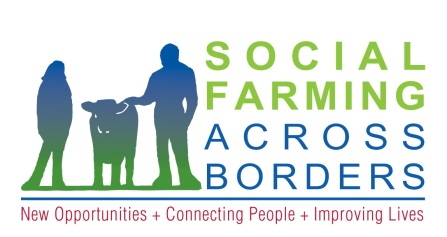 Potential Participant Information for Social Farming Project (Pilot Participant Form 1)(Please ask the significant people in your life to assist you in completing if helpful)Your Name: Address:Contact No.Key Friends and Family:Key Staff:What are you main interests in life?Why would you like to try Social Farming?Who can provide assistance to make the experience a success (Family, Friends, Staff)?What are the main areas you need support in today? (Health, Mobility, Transport, Other)‘Say a little about your own key strengths and talents.’What would be most helpful in making this a successful experience for you?Name of Organisation providing support to you today:Manager:                  Phone No:EmailDate:             /                /              